梅花女子大学　食文化学部　管理栄養学科 公衆栄養学ゼミ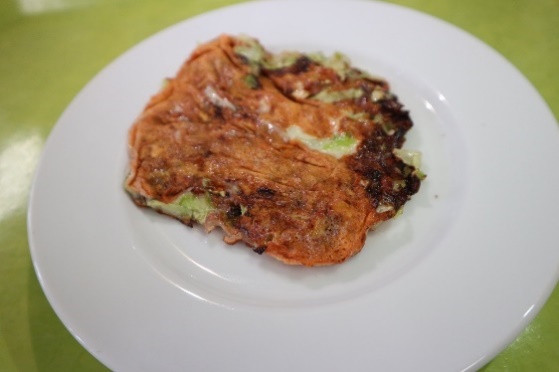 【ポイント】・キャベツの外葉を使用・キャベツに脂溶性ビタミンであるビタミンKが多く含まれているため、カルシウムが多く含まれているチーズと油を合わせることで効率的に栄養素を摂取できる